TO  JE  SIR.TO JE  MIŠ.TO JE VUK.TO JE SAT.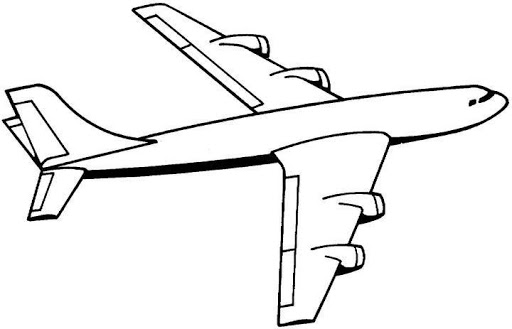 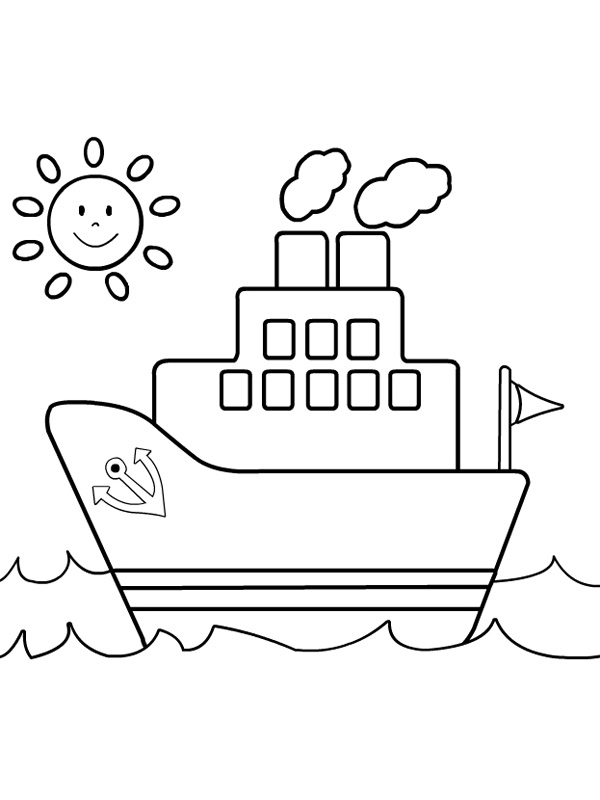 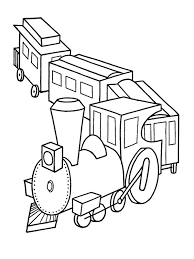 